  The Department of Anaesthesia,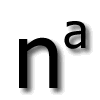                 Norfolk and Norwich HospitalEast of England Novice CourseThursday 30th August 2018Room 15 Bob Champion Research and Education BuildingNorfolk & Norwich Hospital 09.15 -09.45	Registration and coffee/ Introduction10:00-10.45	Airway Assessment		Dr. Amit Gadre10.45 –11.30	Pre oxygenation			Dr Jon Francis			11.30 - 12.15	DAS guidelines for failed Intubation				Dr Rocio O’Ferraro12.15 - 13.00 	Lunch13.00 - 15.30	Small group teaching 5 groups, 30 mins session	Equipment – Tubes, SAD and  	                       laryngoscopes. Which device       Dr Manasi Bhagwat                                      and when				Extubation					Dr R Kare 		Case Scenarios/Rest session		Rapid Sequence Induction 		Dr Amit Gadre 	 	Cricothyroidotomy 			Dr Rocio O’Ferraro15.30 – 16:00	Feedback and Close		Dr Ravi Kare Directions to Bob Champion Research and Education Building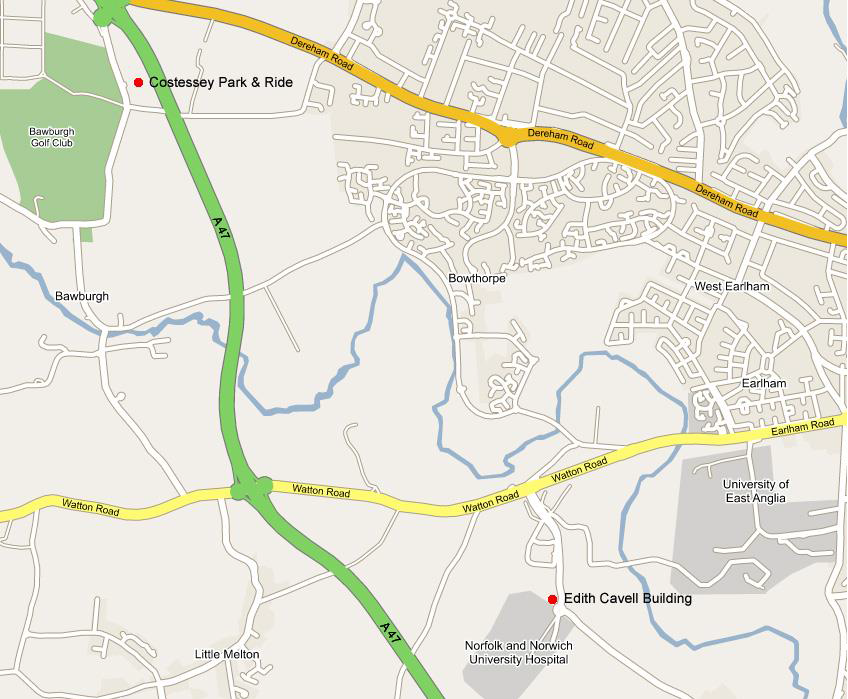 Directions from A47: Turn off on to the B1108 towards Norwich. At the set of traffic lights turn right towards the N&N Hospital, through one set of traffic lights and take the third exit at the roundabout. The Bob champion building is the wooden clad building on your left as you drive round the road. The car park is just after the Bob Champion building.Directions from A11: When you approach the Thickthorn Junction, at the roundabout take the exit signposted A11 (Norwich). At the next roundabout take the first exit signposted to the N&N Hospital. This road takes you through some new housing areas (in the process of being built) and there is only one route through a series of roundabouts. The last roundabout of the series will take you left and then downhill. At the roundabout take the second exit off that roundabout. The Bob champion building is the wooden clad building on your left as you drive round the road. The car park is just after the Bob Champion building.Park and Ride 510 from Costessey NR9 3LX   (advised option)Car parking cannot be guaranteed at busy times, so please try and use the Costessey Park and Ride or other bus services wherever possible.Park and Ride Service 510 operates From the Costessey P&R site direct to the Hospital Monday to Friday (no weekend or bank holiday services).£1.00 return fare from 07.10  until 18:00  Parking is FREE at the P&R There are 1100 car park spaces (including Disabled and Parent and child parking) Journey time to the NNUH 10 minutes CCTV (closed circuit television) For timetable information visit Konect Buses https://assets.goaheadbus.com/media/timetable_pdf/Norwich_PR_510_timetable_PDF.pdfThe Park and Ride address is Long Lane, Bawburgh, Norwich NR9 3LX  Parking Charges at the hospitalAll stays under 30 minutes are free. Within the first 30 minutes the car park ticket will not need to be validated through the pay machine.30 minutes up to 2 hours – £3.00 Up to 3 hours – £3.50 Up to 4 hours – £4.50 Up to 5 hours – £6.50 Up to 8 hours – £8.00 8 to 24 hours – £12.00. 